RESUME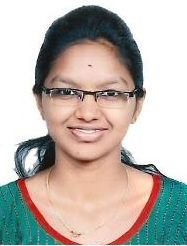 AmruthaAmrutha.262739@2freemail.com   								     Career ObjectiveSeeking a challenging job that utilize and further sharpen my skills and where I can express my thoughts and ideas for the growth of the company.Work Experience in UAEWorked as SPECIAL PURPOSE INTERN at Flydubai (April 2016- Feb 2017).Job Role: Requirement Analysis, designing user stories, Validating Wireframes and HTMLs, Testing, Content Management.Roles and Responsibilities:Business Requirement Analysis and designing user storiesInvolved in Identifying the E2E scenario & Creating the Test Cases Test Data creation & validationExecution of test cases and debugging Test Status Reports sent on a daily basis Worked on different devices and browsersDefects reverification and promote and post promote supportContent verification in website using CMS, Tridion, Configurator.Wireframe design using UXPin toolWorked on Jira and ALM for defect trackingUpdating Flydubai wikiMonitoring Production site and report issues in JIRA (If any)Worked Projects	Bin Based Discounts: Discounts for flight fares will be provided to the passenger based on the number of passengers in the journey, Type of the passenger, Type of card used for  payment (Master card/ Visa card), Date of payment, Total booking amount, as soon user enters the card number, flydubai will process the card number , if there is any offer exist for the entered card then system display the discount value to the user and deduct the discount amount from the total amount and display the new total that user need to pay.Loyalty Membership Program (Aug 2016- Oct 2016)Flydubai has launched Frequent Flyer program called “OPEN” Rewards program. Registered user will accrue points for every single USD spent on the flights and user can redeem the points when ever needed irrespective of flight/season.  There is new mode of payment on the site called Reward points. User can pay towards booking by points/ points + cash/ points +voucher. Optimization of booking path (July 2016 – Aug 2016)Flydubai optimized the create flow booking path. In this project entire UI has changed for the create flow. Payment Gateway (April 2016)Secured credit/debit card payment gateway has launched on the Flydubai website called TNS payment gateway where user can pay online for the flights using their credit/debit cards. As soon user enters the card details the payment process will undergo several security checks and precede the payment only if all security checks are Pass.Job role: Creating test cases, Functional and UI testing in QA and UAT environment , Testing Web Application  in Desktop , Mobile and Tablet in English, Russian and Arabic languages, Defect raising, Defect tracking, Defect retesting, Regression testing, Report Submission, pre production testing, live support, Academic QualificationQualified for GATE 2013 Software Skills& Hardware SkillsSoftware testing, manual testingFLX (Farelogix), Radixx, Vayant SOAP UI, JIRA, ALM, VSOOperating system MAC and Windows, MS Office.CMS, Configurator, Tridion, UXPinWeb application testing.Language testing, UI testing, and Functional testing.Personal ProfileDate of Birth			:	25/08/1992Languages		:	English, Kannada, TeluguGender	:	FemaleUAE Residence	:	Yes		Visa status	:	Sponsored visa valid till 2019DeclarationI hereby declare that the information furnished above is true to the best of my knowledge.QualificationInstituteUniversityYear of passingResult M.Tech(Digital Electronics and communication system) MSRIT,BangaloreAutonomous2015CGPA 8.92 BE (Telecommunication)SJCITChickballapurV.T.U, Belgaum201374.5 %